..........................................	................................................................................	Miejscowość, data..........................................DANE WNIOSKODAWCYSamorządowa Administracja Placówek Oświatowych w PoczesnejUl. Wolności 242-262 Poczesnae-mail sapo@poczesna.plWNIOSEK O UDOSTĘPNIENIE INFORMACJI PUBLICZNEJNa podstawie art. 2 ust. 1 ustawy z dnia 6 września2001 r. o dostępie do informacji publicznej (Dz. U.2019, poz. 1429) zwracam się z prośbą udostępnienie	 informacji publicznej w następującymzakresie:...........................................................................................................................................................................................................................................................................................................................................................................................................................................................................................................................................................................................................................................................................................................................................................................................................................................................................................................................SPOSÓB I FORMA UDOSTĘPNIENIA INFORMACJI (*zaznacz jedną, wybraną formę i sposób):a)dostęp do przeglądania informacji w siedzibie*b)kserokopie*c)skan*c)w formie elektronicznej: CD-ROM/DVD-ROM**Przesłanie informacji pocztą polską na adres:....................................................................................................................................................................*Przesłanie informacji w formie elektronicznej na adres e-mail:………………………………………………………………………………………………………………*Odbiór osobisty przez wnioskodawcę z siedziby SAPOJeżeli w wyniku konieczności udostępnienia informacji publicznej na niniejszy wniosek SAPO poniesie dodatkowe koszty związane ze wskazanym we wniosku sposobem udostępnienia lub koniecznością przekształcenia informacji w formę wskazaną we wniosku, SAPO może pobrać od wnioskodawcy opłatę w wysokości odpowiadającej tym kosztom.Samorządowa Administracja Placówek Oświatowych w Poczesnej informuje, że przetwarza dane osobowe i jest ich Administratorem na podstawie art. 6 ust.1 RODO. Więcej informacji o przetwarzaniu danych osobowych znajduję się na stronie internetowej http://bip.sapopoczesna.pl/?strona=19. Wyrażam zgodę na przetwarzanie moich danych osobowych zgodnie z ustawą z dnia 10 maja 2018 roku o ochronie danych osobowych (Dz. U. Nr 2019, poz. 1781 z poźń. zm.) w celu otrzymania odpowiedzi na niniejszy wniosek................................................Data i podpis wnioskodawcy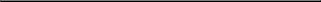 Uwagi:właściwe pola należy podkreślić